1. SZAKASZ: Az anyag/keverék forgalmazó azonosítása 1.1. Termék azonosítóTermék megnevezése	Textar Fékfolyadék DOT 4 – fokozattal, 165°C alatti nedves forrásponttalTermékazonosító	95002100	95002200	95002300	95002400	95002500	95006200	95006300Az osztályozást meghatározó összetevők:	 Polialkilén glikoléterek és poliglikolok dietilén-glikol tartalommal1.2. Beazonosított felhasználásai: Hidraulikai folyadék járműipari fék és kuplung rendszerek használatához.1.3 A biztonsági adatlap szállítójának adatai:1.3.1 Gyártó/ForgalmazóCégnév:	TMD Friction Services GmbHCím: 		Schlebuscher Str. 9951381 Leverkusen / GermanyHonlap: 	www.tmdfriction.comKontakt személy:	Mr. Duncel	Tel. +49 (2171)703 2348E-mail: michael.dunkel@tmdfriction.com1.3.2 Magyarországi forgalmazóCégnév:	Láng Kereskedelmi KftCím:	1138, Budapest, Váci út 156Tel:	+36-1-451-9600Fax:	+36-1-451-9698E-mail	info@langauto.hu1.4 Sürgősségi információ:Egészségügyi és Toxikológiai Tájékoztató Szolgálat (ETTSZ)1096, Budapest, Nagyvárad tér 2.Tel: (36) 80/201-199; (36) 1/476-6464 (éjjel-nappal hívható)2.1. Az anyag vagy keverék osztályozásaBesorolás a 67/548/EEC or 1999/45/EC irányelvek szerint: „Irritáló” R36 „Szemek irritációja”Besorolás (EC) No 1272/2008 szabályozás szerint:Szemirritáció – 2. kategóriaH319 Súlyos szemirritáció.2.2. Címkézési elemekCímke az 1999/45/EC (DPD) szabályozás szerintVeszélyességi jel: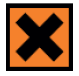 IrritálóKockázati szabályozások:-R36 – Szemirritáló hatásúBiztonsági szabályozások:-S2 – Gyermekek elől elzárva tárolandó.-S26 (módosított) – Szemmel való érintkezés esetén, bő vízzel azonnal öblítse ki, kb. 10 percig. Fennálló irritáció esetén forduljon orvoshoz!-S46 – Lenyelés esetén azonnal forduljon orvoshoz és mutassa meg ezt a tárolót/címkét!Címke az 1999/45/EC (DPD) szabályozás szerintKockázati tényezőket szimbolizáló jelek: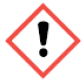 Jelzőszó: 	Veszély Veszélyjelzések: H319 – Komoly szemirritációt okoz.Figyelemfelhívó jelzések:MegelőzésP102 – Gyermekek elől elzárva tartandóP305 / P351 / P338 – Szembekerülés esetén folyamatosan öblítse vízzel néhány percig. Vegye ki a kontaktlencséjét, ha van. Folyamatosan öblítse. P337 / P313 – Fennálló szemirritáció esetén kérjen orvosi segítséget. P301/311 – Lenyelés esetén hívjon fel egy toxikológiai központot vagy egy orvost/ belgyógyászt, és tartsa magánál a tárolót vagy a címkét.2.3. Egyéb kockázatok: A termék nincs az éghető vagy robbanásveszélyes anyagok közé sorolva, de éghető.Nem PBT vagy vPvB tartalom vagy keverék az Annex XIII szerint.3. SZAKASZ: Összetétel vagy az összetevőkre vonatkozó adatok 3.2. Keverékek:Általános leírásPoliglikoléterek, glikolétereszterek és poliglikolok keveréke, hozzáadott korrózió- és oxidációgátló adalékokkal.Nézze meg a 16. szakaszt az osztályozási kódok magyarázatához.4. SZAKASZ: Elsősegélynyújtási intézkedések 4.1. Az elsősegély-nyújtási intézkedések ismertetése 4.1.1 Általános információ:	Bizonyosodjon meg róla, hogy az egészségügyi szolgálat megismerje az ebben a dokumentumban foglaltakat és megtette a szükséges óvintézkedéseket saját maga védelmében. További információk a 8. szakaszban találhatók.4.1.2 Belélegzés: a sérültet vigyük friss levegőre. A sérültet tartsuk nyugalomban. Azonnal forduljon orvoshoz, ha bármilyen további kellemetlenséget tapasztal.4.2. A legfontosabb – akut és késleltetett – tünetek és hatások A legfontosabb tünetekről és hatásokról bővebben a 2. és 11. szakaszban olvashat.4.3. A szükséges azonnali orvosi ellátás és különleges ellátás jelzése A Mérgezési Információs Osztály orvosi személyzetéhez forduljon elsősegéllyel kapcsolatos információkért, akik tanácsot tudnak adni ilyen helyzetekben. Nincs különleges ellenjavallat vagy kezelési mód túl sokáig tartó érintkezés esetén, a tüneti kezelés és a sérült klinikai állapota alapján történhet a kezelés. A monoetilén-glikolnak és a dietilén-glikolnak köszönhetően az anyag mérgezési folyamata hasonló lehet az etilén-glikoléhoz, és a kezelése hasonlóképpen működik, mint az etilén-glikollal való mérgezés esetén.5. SZAKASZ: Tűzvédelmi intézkedések.5.3. Tűzoltóknak szóló javaslat Szemvédelem viselete kötelező. Hűtse le a tárolókat vízspray-vel. Extrém körülmények között légzőkészülék és teljes védőöltözet használata szükséges.6. SZAKASZ: Intézkedések véletlenszerű expozíció eseténA felhasználók a Specification SAE J1707 „Fékfolyadékok ápolási szervize” nevű specifikációra hivatkozhatnak.8.1.1 Munkahelyi expozíciós határértékek Keverék: Nincsenek hivatalos adatok. Az alacsony gáznyomásnak köszönhetően, a gáz normál hőmérsékleten nem jelent problémát.Önálló összetevők8.1.2  Származtatott Hatástalan SzintekButil-triglikolButil-diglikolDietilén-glikolEtilén-glikolMetil-diglikol8.1.3 Előreláthatóan hatástalan koncentrációkButil-triglikolButil-diglikolDietilén-glikolEtilén-glikolMetil-diglikol8.1.4 Javasolt ellenőrzési technikákSzemélyes levegő ellenárzés. Egy alkalmazható alap a BS EN 14042.9.1 Az alapvető fizikai és kémiai információkra vonatkozó szabályok9.2 Egyéb információkTovábbi vizsgálatról nincs adat10. SZAKASZ: Stabilitás és reakciókészség 10.3 A veszélyes reakciók lehetőségeTárolás során a glikoléterek peroxidokat szabadíthatnak fel.A glikoléterek könnyűfémekkel reakcióba léphetnek, hidrogén-felszabadulással.10.4 Kerülendő körülmények10.5 Nem összeférhető anyagokErős oxidánsok. A felhasználó biztonsága érdekében a fékfolyadékot ne keverje más folyadékokkal!10.6 Veszélyes bomlástermékekNem ismert.11. SZAKASZ: Toxikológiai adatok (az adatok a hasonló termékek analógiáján is alapulhat)11.1. Információk a mérgező hatásokról11.1. Akut mérgezésLenyelésA termék szájon át kis eséllyel okoz akut mérgezést – LD50 (szájon át) Rat => 5000 mg/kg. (Néhány tapasztalat azt mutatja, hogy a halálos adat emberek számára ennél kevesebb is lehet.) Ennek ellenére, ha bármilyen jelentős mennyiség kerül lenyelésre, akkor a vesekárosodás kockázata fennáll, ami extrém esetekben veseleálláshoz, kómához vagy akár halálhoz is vezethet. A túladagolás további tünetei között található a központi idegrendszer zavara, hasüregi nyugtalanság, anyagcserés problémák, fejfájás és émelygés.BelégzésBelégzés esetén nem nevezhető veszélyesnek normál körülmények között, az alacsony gáznyomásnak köszönhetően. Ha a terméket magasabb hőmérséklet mellett, vagy aeroszolos formában lélegzi be, akkor irritálhatja a légcsöveket és a lenyelés esetén kialakuló szervrendszeri problémákat okozhat.Lenyelve rosszullétet okozhat.Aspiráció Nincs aspirációs veszély.BőrAkut felszíni mérgezésre alacsony esély van LD50 (sk) Rabbit => 3000 mg/kg. Sérült bőrrel való intenzív érintkezés esetén a felszívódás miatt a sérülés veszélye megnő.11.1.2 IrritációSzemmel való érintkezésKomoly szemsérülést okozhat. (Teszt módszer: OECD 405)Bőrrel való érintkezésA fellelhető adatok alapján az osztályozási kritérium nem vonatkozik rá – Teszt módszer: OECD 404. Ismétlődő érintkezés esetén roncsolja a bőr zsírszöveteit és bőrrákot okozhat.11.1.3 KorrozióA fellelhető adatok alapján az osztályozási kritérium nem vonatkozik rá.11.1.4 ÉrzékenyítésA fellelhető adatok alapján az osztályozási kritérium nem vonatkozik rá.11.1.6 Rákkeltő hatásNem rákkeltő.11.1.7 MutagenitásNem mutagén.11.1.8 Reprodukciós toxicitásA fő összetevők nem okoznak jelentős termékenységi vagy fejlődésbeli problémákat, addig a szintig, amíg a vizsgálatba bevont állatokat vizsgálták. Egy fő összetevő, a metil-diglikol hatással van a magzati fejlődésre néhány tanulmány szerint, és ez miatt R63/H361a besorolást kapott.12. SZAKASZ: Ökológiai információk 12.1. ToxikusságA termék alacsony szinten akut ökológiai mérgezést okozhat.12.2 Perzisztencia és lebonthatóságNem jelentős.13. SZAKASZ: Ártalmatlanítási szempontok13.1. Hulladékkezelési eljárásokKezelése a helyi és nemzetközi szabályozás szerint. Az EU-ban a használt fékfolyadékok a Veszélyes Hulladék kategóriába vannak besorolva. EWC szám: 16.01.13.15.1. Kémiai leltárMinden összetevő regisztrálva van az alábbi raktárokban:EU (EINECS/EILINCS	USA (TSCA)	Kanada (DSL/NDSL)	Ausztrália (AICS)Japán (ENCS)	Kína (IECSC)	Korea (ECL)	Fülöp-szigetek (PICCS)Új-Zéland (NZLoC)	Tajvan15.1.2 WGK Veszélyességi OsztályWGK 1-nek értékelve (önértékelés). Enyhén károsítja a vízet.15.1.3 EgyébA használatnak a helyi és nemzetközi előírásoknak megfelelően kell történnie. Az Egyesült Királyságban ez magában foglalja az Egészségügyi és Munkaköri Szabályozást, és az Folyadékellenőrzési Veszélyességi Egészségügyi szabályozásokat (COSHH).15.2 Kémiai biztonsági értékelésA terméken kémiai biztonsági értékelést nem végeztek.16. SZAKASZ: Egyéb információk16.1 Rövidítések és akronimák, amit az adatlapon használtunkDPD	Veszélyes Előkészületek DirektívájaCLP	A keverékek osztályozására, címkézésére és csomagolására vonatkozó szabályozások.GHS	A kemikáliák osztályozása és címkézése az UN Globálisan Összehangolt rendszerek alapján.STOT-RE	Különleges Célszervi Mérgezés – Ismétlődő ÉrintkezésR22	Lenyelése veszélyesR36	SzemirritációR41	Komoly szemsérülés kockázata Az anyag vagy keverék megfelelő azonosított felhasználása, illetve ellenjavallt felhasználása 2. SZAKASZ: Veszélyesség szerinti besorolás ÖsszetevőEC számCAS számRegisztrációs szám% w/wOsztályozás
67/548EECOsztályozás
1272 / 2008Butil-triglikol205-592-6143-22-601-2119531322-5320 – 45Xi; R41Szem károsodás – 1. kat.; H318Dietilén-glikol203-872-2111-46-601-2119457857-2110 – 25Xn; R22Akkut szájon át történő mérgezés, 4. kat. – H302. STOT-RE 2. kat. – H373Etilén-glikol203-473-3107-21-101-2119456816-280 – 10Xn; R22Akut Szájon át történő mérgezés 4. kat. – H302. STOT-RE 2. kat. – H373Metil-diglikol203-906-6111-77-301-2119475100-520 – 3Xn; R63Ismétlődő mérgezés – 2. kat.; H361dButil-diglikol203-961-6112-34-501-2119475104-440 – 3Xi; R36Szemirritáció – 2. kat. H3194.1.3 Érintkezés bőrrel: Vegyük le a szennyezett ruhát. A veszélynek kitett bőrfelületet öblögessük szappanos vízzel. Fennálló irritáció esetén forduljon orvoshoz!4.1.4 Szembe kerülés: Legalább 10 percen keresztül öblögessük szemünket bő vízzel. Fennálló irritáció esetén lépjünk kapcsolatba orvossal.4.1.5 Lenyelés: Alkalmazzunk azonnal orvosi segítséget. Ha a sérült teljesen eszméleténél van, akkor a száját nagy mennyiségű vízzel ki kell öblíteni, és sok vizet kell itatni vele. Ha az orvosi segítség lassan érkezik, és a felnőtt nagy mennyiséget nyelt le, akkor adjunk neki 90-120 ml likőrt körülbelül 40%-os alkoholtartalommal. Gyermekek számára ez az adag kevesebb, kb 2ml/testsúly kg. Soha ne adjon szájon át semmit egy eszméletlen személynek. Hánytatni csak az egészségügyi személyzet utasítása alapján lehet. 5.1 Oltóanyag Alkalmas tűzoltószerek: száraz port, alkohol-álló hab, permetező vízsugár vagy széndioxid. Nem alkalmas tűzoltószerek: ne alkalmazzunk folytonos vízsugarat (habár ezek használhatók a szomszédos tárolók lehűtésére)Alkalmas tűzoltószerek: száraz port, alkohol-álló hab, permetező vízsugár vagy széndioxid. Nem alkalmas tűzoltószerek: ne alkalmazzunk folytonos vízsugarat (habár ezek használhatók a szomszédos tárolók lehűtésére)5.2 Az anyagból vagy a keverékből származó különleges veszélyek Nincs különösebb veszély – az égési termékek ártalmas vagy irritáló gázokat tartalmazhatnak. A tároló tűz esetén gázrobbanásra képes.Nincs különösebb veszély – az égési termékek ártalmas vagy irritáló gázokat tartalmazhatnak. A tároló tűz esetén gázrobbanásra képes.6.1 Személyi óvintézkedések, egyéni védőeszközök és vészhelyzeti eljárások Az illetéktelenek tartózkodását a megfelelő ártalmatlanítási intézkedések befejezéséig korlátozni kell. Kerülni kell a bőrrel, ruhával való érintkezést és a szembe jutást. Nagy mennyiségű kiömlések feltakarításakor megfelelő védőruházat viselése kötelező, beleértve a szemvédőt és a munkavédelmi kesztyűt – részletekhez lássa a 8. szakaszt.Az illetéktelenek tartózkodását a megfelelő ártalmatlanítási intézkedések befejezéséig korlátozni kell. Kerülni kell a bőrrel, ruhával való érintkezést és a szembe jutást. Nagy mennyiségű kiömlések feltakarításakor megfelelő védőruházat viselése kötelező, beleértve a szemvédőt és a munkavédelmi kesztyűt – részletekhez lássa a 8. szakaszt.6.2 Környezetvédelmi óvintézkedések Védjük a csatorna- és vízhálózat nyílásait, valamint a folyókba jutást. Ha mégis bekövetkezik a szennyezés, akkor tájékoztassa a megfelelő hatóságot. Előzze meg a talajszennyeződést.Védjük a csatorna- és vízhálózat nyílásait, valamint a folyókba jutást. Ha mégis bekövetkezik a szennyezés, akkor tájékoztassa a megfelelő hatóságot. Előzze meg a talajszennyeződést.6.3 A területi elhatárolás és a szennyezésmentesítés módszerei és anyagai A kiömlött termékeket homokkal, földdel vagy egyéb felszívó anyagokkal fedjük le. Kisebb mértékű kiömlések esetén ronggyal vagy jó nedvszívó képességekkel rendelkező szemcsékkel itassuk fel. Távolítsuk el az összes anyagot egy alkalmas tárolóba a következő kezelésig. Helyezzük el megfelelő jelöléssel ellátott tartályokba. A szennyeződött felületet öblítse át nagy mennyiségű vízzel. A kiömlött termékeket homokkal, földdel vagy egyéb felszívó anyagokkal fedjük le. Kisebb mértékű kiömlések esetén ronggyal vagy jó nedvszívó képességekkel rendelkező szemcsékkel itassuk fel. Távolítsuk el az összes anyagot egy alkalmas tárolóba a következő kezelésig. Helyezzük el megfelelő jelöléssel ellátott tartályokba. A szennyeződött felületet öblítse át nagy mennyiségű vízzel. 6.4 Hivatkozás más szakaszokra Lásd a 13. szakaszt a további hulladék-kezelési információkért. Egyéni védőintézkedések – lásd a 8. szakaszt. Lásd a 13. szakaszt a további hulladék-kezelési információkért. Egyéni védőintézkedések – lásd a 8. szakaszt. 7. SZAKASZ: Kezelés és tárolás 7. SZAKASZ: Kezelés és tárolás 7.1 A biztonságos kezelésre irányuló óvintézkedések Kerülje el az összes olyan kezelési műveletet, amely során gőzök vagy aeroszolos anyagok keletkeznek. Munka során ne együnk, ne igyunk, és ne dohányozzunk. Használat után alaposan mosson kezet!Kerülje el az összes olyan kezelési műveletet, amely során gőzök vagy aeroszolos anyagok keletkeznek. Munka során ne együnk, ne igyunk, és ne dohányozzunk. Használat után alaposan mosson kezet!7.2 A biztonságos tárolás feltételei, az esetleges összeférhetetlenséggel együtt Alkalmas tömegű tárolóedények a mérsékelt/rozsdamentes fémtárolók, szárazlevegős szellőzőrendszerrel töltve, vagy szűkfejű fémhengerek. Ne tároljuk barázdált tárolókban/hengerekben. A fékfolyadékok a környezetükből elvonják a vizet – mindig szorosan lezárva tárolja! Kerülje el az érintkezést más anyagokkal, különösképpen az ásványi olajokkal, amik inkompatibilisek.Alkalmas tömegű tárolóedények a mérsékelt/rozsdamentes fémtárolók, szárazlevegős szellőzőrendszerrel töltve, vagy szűkfejű fémhengerek. Ne tároljuk barázdált tárolókban/hengerekben. A fékfolyadékok a környezetükből elvonják a vizet – mindig szorosan lezárva tárolja! Kerülje el az érintkezést más anyagokkal, különösképpen az ásványi olajokkal, amik inkompatibilisek.7.3 Meghatározott végfelhasználás (végfelhasználások 8. SZAKASZ: Az expozíció ellenőrzése/egyéni védelem 8. SZAKASZ: Az expozíció ellenőrzése/egyéni védelem 8. SZAKASZ: Az expozíció ellenőrzése/egyéni védelem 8.1 Ellenőrzési paraméterek Ország8 óra15 percDietilén-glikolAusztrália23 ppm/101 mg/m3Dietilén-glikolAusztria10 ppm/44 mg/m340 ppm/176 mg/m3Dietilén-glikolDánia2,5 ppm/11 mg/m35 ppm/22 mg/m3Dietilén-glikolNémetország10 ppm/44mg/m340 ppm/176 mg/m3Dietilén-glikolLitvánia10 mg/m3Dietilén-glikolÚj-Zéland23 ppm/101 mg/m3Dietilén-glikolSvédország10 ppm/45 mg/m320 ppm/ 90 mg/m3Dietilén-glikolSvájc10 ppm / 44mg/m340 ppm / 176 mg/m3Dietilén-glikolEgyesült Királyság23 ppm/ 101 mg/m3Butil-diglikolAusztria10 ppm/67,5 mg/m315 ppm/101,2 mg/m3Butil-diglikolBelgium10 ppm/67,5 mg/m315 ppm/101,2 mg/m3Butil-diglikolDánia100 mg/m3200 mg/m3Butil-diglikolEU10 ppm/67,5 mg/m315 ppm/101,2 mg/m3Butil-diglikolFranciaország10 ppm/67,5 mg/m315 ppm/101,2 mg/m3Butil-diglikolNémetország10 ppm/67,5 mg/m315 ppm/101,2 mg/m3Butil-diglikolMagyarország67,5 mg/m3101,2 mg/m3Butil-diglikolOlaszország10 ppm/67,5 mg/m315 ppm/101,2 mg/m3Butil-diglikolLitvánia10 ppm/67,5 mg/m315 ppm/101,2 mg/m3Butil-diglikolLengyelország67,5 mg/m3101,2 mg/m3Butil-diglikolSpanyolország10 ppm/67,5 mg/m315 ppm/101,2 mg/m3Butil-diglikolSvédország15 ppm/ 100 mg/m330 ppm/ 200 mg/m3Butil-diglikolSvájc10 ppm/67,5 mg/m315 ppm/101,2 mg/m3Butil-diglikolHollandia50 mg/m3100 mg/m3Butil-diglikolEgyesült királyság10 ppm/67,5 mg/m315 ppm/101,2 mg/m3Etilén-glikolAusztrália20 ppm/52 mg/m340 ppm/105 mg/m3Etilén-glikolAusztria10 ppm/26 mg/m320 ppm/52 mg/m3Etilén-glikolDánia10 ppm/26 mg/m320 ppm/52 mg/m3Etilén-glikolEU20 ppm/52 mg/m340 ppm/104 mg/m3Etilén-glikolFranciaország20 ppm/52 mg/m340 ppm/104 mg/m3Etilén-glikolNémetország10 ppm/26 mg/m320 ppm/52 mg/m3Etilén-glikolOlaszország20 ppm/52 mg/m340 ppm/104 mg/m3Etilén-glikolÚj-Zéland50 ppm/127 mg/m3Etilén-glikolLengyelország15 mg/m350 mg/m3Etilén-glikolSzingapúr50 ppm/127 mg/m3Etilén-glikolDél-Korea40 ppm/100 mg/m3Etilén-glikolSvédország10 ppm/25 mg/m320 ppm/100 mg/m3Etilén-glikolSvájc10 ppm/26 mg/m320 ppm/52 mg/m3Etilén-glikolHollandia52 mg/m3104 mg/m3Etilén-glikolEgyesült Királyság20 ppm/52 mg/m340 ppm/104 mg/m3Metil-diglikolAusztria10 ppm/50,1 mg/m3Metil-diglikolBelgium10 ppm/50,1 mg/m3Metil-diglikolDánia25 ppmMetil-diglikolEU10 ppm/50,1 mg/m3Metil-diglikolFranciaország10 ppm/50,1 mg/m3Metil-diglikolNémetország10 ppm/50,1 mg/m3Metil-diglikolMagyarország50,1 mg/m3Metil-diglikolOlaszország10 ppm/50,1 mg/m3Metil-diglikolLitvánia20 ppm/100 mg/m3Metil-diglikolLengyelország50,0 mg/m3Metil-diglikolSpanyolország10 ppm/ 50,1 mg/m3Metil-diglikolHollandia45 mg/m3Metil-diglikolEgyesült Királyság10 ppm/50,1 mg/m3Dolgozó, Hosszas érintkezés – rendszeri hatások, bőr50mg/kg/napDolgozó, Hosszas érintkezés – rendszeri hatások, belégzés195mg/m3Fogyasztó, Hosszas érintkezés – rendszeri hatások, bőr25mg/kg/napFogyasztó, Hosszas érintkezés – rendszeri hatások, belégzés117mg/m3Fogyasztó, Hosszas érintkezés – rendszeri hatások, szájon át2,5mg/kg/napDolgozó, Rövid érintkezés – helyi hatások, belégzés101,2mg/m3Dolgozó, Hosszas érintkezés – rendszeri hatások, bőr20mg/kg/napDolgozó, Hosszas érintkezés – rendszeri hatások, belégzés67mg/m3Fogyasztó, Rövid érintkezés – helyi hatások, belégzés50,6mg/m3Fogyasztó, Hosszas érintkezés – rendszeri hatások, bőr10mg/kg/napFogyasztó, Hosszas érintkezés – rendszeri hatások, belégzés34mg/m3Fogyasztó, Hosszas érintkezés – rendszeri hatások, szájon át1,25mg/kg/napDolgozó, Hosszas érintkezés – rendszeri hatások, bőr106mg/kg/napDolgozó, Hosszas érintkezés – rendszeri hatások, belégzés60mg/m3Fogyasztó, Hosszas érintkezés – rendszeri hatások, bőr53mg/kg/napFogyasztó, Hosszas érintkezés – rendszeri hatások, belégzés12mg/m3Dolgozó, Hosszas érintkezés – rendszeri hatások, bőr106mg/kg/napDolgozó, Hosszas érintkezés – rendszeri hatások, belégzés35mg/m3Fogyasztó, Hosszas érintkezés – rendszeri hatások, bőr53mg/kg/napFogyasztó, Hosszas érintkezés – rendszeri hatások, belégzés7mg/m3Dolgozó, Hosszas érintkezés – rendszeri hatások, bőr0,53mg/kg/napDolgozó, Hosszas érintkezés – rendszeri hatások, belégzés50,1mg/m3Fogyasztó, Hosszas érintkezés – rendszeri hatások, bőr0,27mg/kg/napFogyasztó, Hosszas érintkezés – rendszeri hatások, belégzés25mg/m3Fogyasztó, Hosszas érintkezés – rendszeri hatások, szájon át1,5mg/kg/napVíz (friss víz)1,5mg/LVíz (tengeri víz)0,25mg/LVíz (váltakozó kioldások)5,0mg/LCsatorna Kezelési Berendezések200mg/LÜledék (friss víz)5,77mg/kg/üledék dwÜledék (tengervíz)0,13mg/kg/üledék dwTalaj0,45mg/kg/talaj dwSzájon át111mg/kg/ételVíz (friss víz)1,0mg/LVíz (tengeri víz)0,1mg/LVíz (váltakozó kioldások)3,9mg/LCsatorna Kezelési Berendezések200mg/LÜledék (friss víz)4,00mg/kg/üledék dwÜledék (tengervíz)0,4mg/kg/üledék dwTalaj0,4mg/kg/talaj dwSzájon át56mg/kg/ételVíz (friss víz)10mg/LVíz (tengeri víz)1mg/LVíz (váltakozó kioldások)10mg/LCsatorna Kezelési Berendezések199,5mg/LÜledék (friss víz)20,9mg/kg/üledék dwTalaj1,53mg/kg/talaj dwVíz (friss víz)10mg/LVíz (tengeri víz)1mg/LVíz (váltakozó kioldások)10mg/LCsatorna Kezelési Berendezések199,5mg/LÜledék (friss víz)20,9mg/kg/üledék dwTalaj1,53mg/kg/talaj dwVíz (friss víz)12mg/LVíz (tengeri víz)1,2mg/LVíz (váltakozó kioldások)12mg/LCsatorna Kezelési Berendezések10000mg/LÜledék (friss víz)44,4mg/kg/üledék dwÜledék (tengervíz)0,44mg/kg/üledék dwTalaj2,44mg/kg/talaj dwSzájon át0,9mg/kg/étel8.2. Az expozíció ellenőrzése 8.2.1 ÁltalánosA munkavédelmi és egészségügyi előírásoknak megfelelően kell eljárni.8.2.2 Alkalmas mérnöki ellenőrzésekNem szükséges normál körülmények között. Ha a folyadékot hevítjük vagy porlasztjuk, akkor javasoljuk a helyi levegő elszívását.8.2.3 Önálló védelmi ruházat/ személyes védelmi felszerelésLégutak védelme: Normál körülmények között nem szükséges. Szerves gőz elnyelésére alkalmas betéttel rendelkező légzőkészüléket / maszkot kell viselni, ahol a terméket hevítik vagy porlasztják és a mérnöki ellenőrzési értékek nem alkalmazhatók.8.2.1 ÁltalánosA munkavédelmi és egészségügyi előírásoknak megfelelően kell eljárni.8.2.2 Alkalmas mérnöki ellenőrzésekNem szükséges normál körülmények között. Ha a folyadékot hevítjük vagy porlasztjuk, akkor javasoljuk a helyi levegő elszívását.8.2.3 Önálló védelmi ruházat/ személyes védelmi felszerelésLégutak védelme: Normál körülmények között nem szükséges. Szerves gőz elnyelésére alkalmas betéttel rendelkező légzőkészüléket / maszkot kell viselni, ahol a terméket hevítik vagy porlasztják és a mérnöki ellenőrzési értékek nem alkalmazhatók.Kéz védelme: Használjunk kémiai anyagoknak ellenálló védőkesztyűt (EN 374), hogy elkerülje a hosszú távú vagy ismétlődő érintkezéseket. Butil gumi, Természetes gumi és PVC alkalmas anyagoknak tekinthető. A sokféle kesztyű miatt, a kesztyűanyag elszakadásának pontos idejét a védőkesztyű gyártójától kell megérdeklődni. Hosszas érintkezés esetén a kesztyűnek 6-os osztályú védelemmel kell rendelkeznie (az elszakadási idő >480 percnél).Szem védelme: Viseljünk jól tapadó védőszemüveget (EN 166) vagy egy arcmaszkot, ha fennáll a fröccsenés kockázata (akril, PVC-t válasszunk a polikarbonátokkal szemben, amit megtámadhatna a fékfolyadék). A szemfürdőt biztosítani kell azokon a helyeken, ahol baleseti érintkezés történhet.Bőr védelme:Kéz védelme: Használjunk kémiai anyagoknak ellenálló védőkesztyűt (EN 374), hogy elkerülje a hosszú távú vagy ismétlődő érintkezéseket. Butil gumi, Természetes gumi és PVC alkalmas anyagoknak tekinthető. A sokféle kesztyű miatt, a kesztyűanyag elszakadásának pontos idejét a védőkesztyű gyártójától kell megérdeklődni. Hosszas érintkezés esetén a kesztyűnek 6-os osztályú védelemmel kell rendelkeznie (az elszakadási idő >480 percnél).Szem védelme: Viseljünk jól tapadó védőszemüveget (EN 166) vagy egy arcmaszkot, ha fennáll a fröccsenés kockázata (akril, PVC-t válasszunk a polikarbonátokkal szemben, amit megtámadhatna a fékfolyadék). A szemfürdőt biztosítani kell azokon a helyeken, ahol baleseti érintkezés történhet.Bőr védelme:Ahol jelentőségteljes érintkezés lehetősége fennáll, ott viseljünk védelmi ruházatot. A zuhanyok használata ajánlott azokon a helyeken, ahol baleseti érintkezés történhet.Ahol jelentőségteljes érintkezés lehetősége fennáll, ott viseljünk védelmi ruházatot. A zuhanyok használata ajánlott azokon a helyeken, ahol baleseti érintkezés történhet.8.2.4 Környezeti expozíció-ellenőrzések Nincsenek speciális intézkedések. 8.2.4 Környezeti expozíció-ellenőrzések Nincsenek speciális intézkedések. 9. SZAKASZ: Fizikai és kémiai tulajdonságok 9. SZAKASZ: Fizikai és kémiai tulajdonságok Tesztelési módszerMegjelenésTiszta folyadék – színtelentől a gyömbérig (habár néhány fékfolyadék színezett is lehet)LátványSzagFűszerezetlennincs információSzag jellegzetességNincs információ – nagyon kevés szagpH7,0-tól 11,50-igSAE J 1703Olvadási pont<-50°CSAE J 1703Forráspont>230°CSAE J 1703Gyújtópont>100°CIP 35Éghetőség levegőbenMegalapozatlanul nem illékony.Öngyulladási hőmérséklet>300°CASTM D 286Bomlási hőmérséklet>300°CElpárolgási szintElhanyagolhatóSűrűség (20°C-on)1,020-1,070 g/mlDIN 51757OldhatóságVízben: minden fokon elegyedikEtanolban: minden fokon elegyedikEloszlási koefficiens (n-Oktanol/Víz)<2,0 (minden fő összetevő)OECD 117Viszkozitás (20°C-on)Kb. 5-10 cStASTM D 445Gáznyomás, 20°C-on<2 millibarReidGázsűrűségMegalapozatlanul nem illékonyRobbanási tulajdonságokNem robbanékonyOxidációs tulajdonságokNem oxidálódik10.1 ReakciókészségA termék stabil nem lép reakcióban normál raktározási és szállítási körülmények között. 10.2 Kémiai stabilitásMegfelelő használati és tárolási körülmények között a termék stabil.Ne pároljuk száradásig peroxid-képződés tesztelése előtt.Hal96 óraLC50=> 100mg/l (Oncorhynchus Mykiss)Kis vízibolha48 óraEC50=Nem jelenthető ki teljes bizonyossággal, de elvárhatóan nincs látványos mérgezés.Alga72 óraEC50=Nem jelenthető ki teljes bizonyossággal, de elvárhatóan nincs látványos mérgezés.A termék alapvetően biológiai úton lebomlik, és az összetevők miatt képes erre. OECD 302B (Zahn Wellans/EMPA)=100% felszívódás 21 nap alatt.12.3 Bioakkumulációs képességA termék nem hajlamos a biológiai akkumulációra. Az összes összetevő log POW-ja =< 2,0.12.4 Talajban való mobilitásA termék vízben oldódik, és vizes közegben feloldódik. A vízből a levegőbe való párolgása nem lehetséges. Felszívódásig a talajon mobil állapotban található.12.5 A PBT- és a vPvB-értékelés eredményeiA termék az Annex XIII EC 1907/2006 Szabályozás alapján nem „tartós, bio-akkumulitatív és mérgező, sem pedig „nagyon tartós és nagyon bio-akkumulitatív”.12.6 Egyéb káros hatásokAz újrahasznosítást, megsemmisítést javasolt elvégezni felügyelet alatt. Ne lerakókban és csatornákban szabaduljon meg a terméktől. Javasoljuk, hogy a szennyeződött csomagolást semmisítse meg, vagy  tisztítás után hasznosítsa újra.14. Szállításra vonatkozó információk14.1 UN szám/osztályNincs14.2 UN Tényleges hajóztatási névNincs adat.14.3 Szállítási veszélyességi besorolásSzárazföldi szállításADR	Nincs beosztályozva.RID	Nincs beosztályozvaTengeri szállításIMO//IMDG	Nincs beosztályozvaTengeri szennyezés	NincsLégi szállításIATA/IACO	Nincs beosztályozvaBelső vízi utakAND	Nincs beosztályozva14.4 Csomagolási csoportNincs adat.14.5 Környezeti veszélyekNem veszélyes a környezetre nézve14.6 Különleges felhasználói óvintézkedésekSemmi lényeges14.7 Nagytételes szállítás (Marpol II. melléklete)Nincs beosztályozva15. SZAKASZ: Szabályozással kapcsolatos információk 15.1 Az adott anyaggal vagy keverékkel kapcsolatos biztonsági, egészségügyi és környezetvédelmi előírások/jogszabályokR63	A magzatra vonatkozó lehetséges ártalom. H302	Lenyelve veszélyes. H318	Komoly szemsérülést okozhat. H319	Komoly szemirritációt okozhat. H361d	Feltételezett magzatkárosító-hatás. H373	Hosszas vagy ismétlődő érintkezés esetén károsíthatja a szerveket.16.2 ÖsszegzésNagymértékű változások miatt ez az adatlap teljesen új adatokkal szolgál.16.4 Jogi felelősségi nyilatkozatA jelen termékbiztonsági lapon található információk a jelenlegi legjobb tudásunk alapján és a TMD Friction Services GmbH tapasztalatai alapján készültek. Nem alapul a felhasználók saját munkahelyi kockázati kárfelvétel alapjául, mint ahogy azt elvárja az Egészségügyi és Biztonsági legalizáció is.A TMD Friction Services GmbH azzal, hogy ezeket az információkat kiadta, nem garantálja vagy nem vállal jótállást egy speciális tulajdonságért vagy minőségbeli jellemzőért sem, amit a termék tartalmaz. A felhasználó felelőssége, hogy meggyőződjön arról, hogy a rendelt termék alkalmas arra, amire ő használni szeretné. Ez az információ a TMD Friction Services GmbH Biztonsági Rendelkezései, különösképpen a 9. és a 14. rendelkezések. 